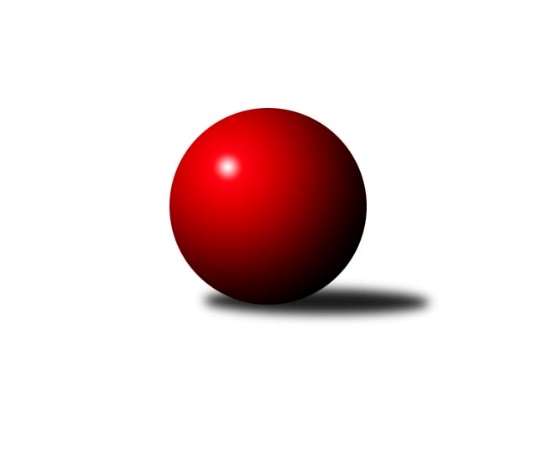 Č.19Ročník 2023/2024	15.3.2024Nejlepšího výkonu v tomto kole: 3101 dosáhlo družstvo: TJ Přeštice ASdružený Přebor Plzeňska 2023/2024Výsledky 19. kolaSouhrnný přehled výsledků:SK Škoda VS Plzeň C	- TJ Sokol Plzeň V C	4:4	2736:2759	15.0:9.0	11.3.TJ Slavoj Plzeň C	- TJ Baník Stříbro B	3:5	2926:2999	8.5:15.5	11.3.TJ Sokol Plzeň V B	- SKK Rokycany D	6:2	3052:2944	14.0:10.0	11.3.CB Dobřany C	- TJ Přeštice A	3:5	2997:3101	13.0:11.0	11.3.TJ Baník Stříbro C	- TJ Slavoj Plzeň D	4:4	3013:2964	11.5:12.5	11.3.TJ Přeštice A	- TJ Sokol Plzeň V B	6:2	2417:2388	12.0:12.0	15.3.Tabulka družstev:	1.	TJ Dobřany C	17	14	2	1	97.0 : 39.0 	254.0 : 154.0 	 2819	30	2.	TJ Baník Stříbro B	18	15	0	3	103.0 : 41.0 	270.0 : 162.0 	 2905	30	3.	TJ Baník Stříbro C	17	12	2	3	87.0 : 49.0 	237.0 : 171.0 	 2804	26	4.	TJ Přeštice A	18	9	1	8	77.0 : 67.0 	222.0 : 210.0 	 2769	19	5.	CB Dobřany C	17	8	2	7	67.5 : 68.5 	191.0 : 217.0 	 2789	18	6.	TJ Sokol Plzeň V B	18	7	2	9	72.0 : 72.0 	227.5 : 204.5 	 2776	16	7.	SKK Rokycany D	17	7	1	9	62.5 : 73.5 	196.0 : 212.0 	 2749	15	8.	SK Škoda VS Plzeň C	18	6	3	9	63.0 : 81.0 	196.5 : 235.5 	 2753	15	9.	TJ Sokol Plzeň V C	18	5	2	11	58.5 : 85.5 	190.0 : 242.0 	 2700	12	10.	TJ Slavoj Plzeň D	17	4	1	12	52.0 : 84.0 	181.0 : 227.0 	 2806	9	11.	TJ Slavoj Plzeň C	17	1	0	16	28.5 : 107.5 	139.0 : 269.0 	 2694	2Podrobné výsledky kola:	 SK Škoda VS Plzeň C	2736	4:4	2759	TJ Sokol Plzeň V C	Karel Jindra	112 	 113 	 119 	111	455 	 2:2 	 474 	 111	123 	 113	127	Oldřich Lohr	Šárka Sýkorová	142 	 122 	 103 	131	498 	 3:1 	 479 	 122	103 	 126	128	Jindřich Mašek	Václava Flaišhanzová	104 	 128 	 120 	104	456 	 1:3 	 495 	 107	115 	 139	134	Jiří Karlík	Karel Majner	87 	 107 	 118 	7	319 	 3:1 	 345 	 62	105 	 74	104	Jiří Diviš	Jiří Hebr	96 	 114 	 114 	128	452 	 3:1 	 455 	 130	94 	 104	127	Radek Pěnička	Zdeněk Weigl	142 	 143 	 134 	137	556 	 3:1 	 511 	 131	118 	 135	127	Pavel Trochrozhodčí: Václava FlaišhanzováNejlepší výkon utkání: 556 - Zdeněk Weigl	 TJ Slavoj Plzeň C	2926	3:5	2999	TJ Baník Stříbro B	Iva Černá	103 	 116 	 105 	121	445 	 0:4 	 512 	 127	127 	 133	125	Zuzana Záveská	Václav Reithmaier	103 	 111 	 144 	123	481 	 2:2 	 454 	 106	123 	 126	99	Jiří Hůrka	Hana Hofreitrová	128 	 133 	 124 	99	484 	 1.5:2.5 	 518 	 131	133 	 118	136	Karel Smrž	Jaroslav Honsa	127 	 126 	 139 	104	496 	 3:1 	 426 	 101	110 	 108	107	Milan Vlček	Jaromír Kotas	128 	 117 	 124 	134	503 	 2:2 	 495 	 117	120 	 141	117	Michal Duchek	Jan Kraus	145 	 127 	 119 	126	517 	 0:4 	 594 	 169	141 	 142	142	Stanislav Zoubekrozhodčí: Jaromír KotasNejlepší výkon utkání: 594 - Stanislav Zoubek	 TJ Sokol Plzeň V B	3052	6:2	2944	SKK Rokycany D	Václav Pavlíček	139 	 132 	 94 	133	498 	 2:2 	 514 	 134	139 	 116	125	Michal Pilař	Martin Karkoš	141 	 123 	 122 	113	499 	 2:2 	 504 	 123	118 	 126	137	Matěj Beníšek	Libor Vít	136 	 127 	 124 	148	535 	 3:1 	 495 	 120	124 	 128	123	Jan Beníšek	Patrik Kolář	116 	 127 	 144 	147	534 	 2:2 	 512 	 124	142 	 120	126	Petr Bohuslav	Josef Tětek *1	112 	 112 	 105 	121	450 	 2:2 	 430 	 113	102 	 114	101	Alena Nekulová	Libor Pelcman	145 	 142 	 138 	111	536 	 3:1 	 489 	 122	115 	 134	118	Andrea Pytlíkovározhodčí: Patrik Kolářstřídání: *1 od 61. hodu Jan JirovskýNejlepší výkon utkání: 536 - Libor Pelcman	 CB Dobřany C	2997	3:5	3101	TJ Přeštice A	Zdeněk Eichler	104 	 125 	 110 	141	480 	 0:4 	 578 	 154	135 	 138	151	Roman Janota	Josef Fišer	126 	 118 	 140 	123	507 	 2:2 	 504 	 116	132 	 126	130	Milan Kubát	Vendula Blechová	133 	 120 	 133 	127	513 	 4:0 	 482 	 123	115 	 127	117	Josef Hora	Pavel Šulc	115 	 127 	 139 	126	507 	 2:2 	 543 	 129	153 	 136	125	Miroslav Šteffl	Zdeňka Nová	127 	 119 	 107 	131	484 	 2:2 	 506 	 108	145 	 145	108	Karel Vavřička	Kamila Novotná	128 	 123 	 130 	125	506 	 3:1 	 488 	 116	136 	 118	118	Jaroslav Zavadilrozhodčí: Dominik NovotnýNejlepší výkon utkání: 578 - Roman Janota	 TJ Baník Stříbro C	3013	4:4	2964	TJ Slavoj Plzeň D	David Junek	151 	 121 	 141 	133	546 	 3:1 	 462 	 85	112 	 118	147	Matyáš Luhan	Karel Ganaj	136 	 131 	 132 	124	523 	 4:0 	 449 	 107	108 	 124	110	Rudolf Březina	Miroslav Hrad	123 	 123 	 138 	120	504 	 1:3 	 519 	 121	124 	 150	124	Michal Novosad	Hana Spisarová	120 	 107 	 97 	115	439 	 1.5:2.5 	 479 	 120	112 	 133	114	Václav Brožík	Petr Beneš	126 	 112 	 118 	136	492 	 1:3 	 517 	 138	115 	 146	118	Vlastimil Hlavatý	Pavel Spisar	135 	 117 	 136 	121	509 	 1:3 	 538 	 123	133 	 144	138	Alexander Kalasrozhodčí: Vladimír ŠragaNejlepší výkon utkání: 546 - David Junek	 TJ Přeštice A	2417	6:2	2388	TJ Sokol Plzeň V B	Karel Vavřička	 	 210 	 201 		411 	 2:0 	 382 	 	182 	 200		Václav Pavlíček	Milan Kubát	 	 220 	 210 		430 	 1:1 	 389 	 	178 	 211		Martin Karkoš	Miroslav Šteffl	 	 210 	 221 		431 	 1:1 	 416 	 	215 	 201		Libor Vít	Roman Janota	 	 198 	 180 		378 	 0:2 	 407 	 	203 	 204		Patrik Kolář	Miroslav Čepický	 	 189 	 183 		372 	 0:2 	 429 	 	221 	 208		Libor Pelcman	Jiří Kroupa	 	 192 	 203 		395 	 2:0 	 365 	 	178 	 187		Jan Jirovskýrozhodčí: Milan KubátNejlepší výkon utkání: 431 - Miroslav ŠtefflPořadí jednotlivců:	jméno hráče	družstvo	celkem	plné	dorážka	chyby	poměr kuž.	Maximum	1.	David Junek 	TJ Baník Stříbro C	560.18	376.8	183.4	2.5	5/6	(599)	2.	Alexander Kalas 	TJ Slavoj Plzeň D	530.66	355.9	174.8	8.4	7/7	(566)	3.	Pavel Troch 	TJ Sokol Plzeň V C	522.26	364.4	157.9	9.0	8/8	(563)	4.	Stanislav Zoubek 	TJ Baník Stříbro B	521.63	366.2	155.4	9.7	7/7	(594)	5.	Jan Vlach 	TJ Baník Stříbro B	520.09	355.4	164.7	10.5	7/7	(560.4)	6.	Zuzana Záveská 	TJ Baník Stříbro B	519.97	358.4	161.6	7.3	6/7	(562)	7.	Jiří Vavřička 	SKK Rokycany D	517.34	361.0	156.3	9.8	8/8	(568)	8.	Vlastimil Hlavatý 	TJ Slavoj Plzeň D	516.82	354.4	162.5	8.8	6/7	(548)	9.	Zdeněk Weigl 	SK Škoda VS Plzeň C	515.20	359.8	155.4	9.8	8/8	(583)	10.	Libor Vít 	TJ Sokol Plzeň V B	513.19	361.7	151.5	10.6	8/8	(555)	11.	Petr Bohuslav 	SKK Rokycany D	512.80	353.0	159.8	9.7	6/8	(565)	12.	Jan Valdman 	TJ Sokol Plzeň V C	511.48	354.3	157.1	10.4	6/8	(560)	13.	Karel Smrž 	TJ Baník Stříbro B	511.16	353.6	157.6	11.1	7/7	(579)	14.	Martin Krištof 	TJ Dobřany C	509.99	350.7	159.3	8.5	7/7	(548)	15.	Milan Gleissner 	TJ Dobřany C	509.71	350.7	159.0	9.0	5/7	(543)	16.	Patrik Kolář 	TJ Sokol Plzeň V B	508.93	358.1	150.8	10.6	8/8	(574)	17.	Karel Vavřička 	TJ Přeštice A	508.64	354.8	153.8	8.6	8/8	(541)	18.	Pavel Spisar 	TJ Baník Stříbro C	507.97	351.8	156.2	9.2	6/6	(585)	19.	Pavel Šulc 	CB Dobřany C	507.36	354.9	152.5	9.4	6/7	(564)	20.	Petr Zíka 	SK Škoda VS Plzeň C	506.34	352.6	153.7	10.2	8/8	(542)	21.	Michal Duchek 	TJ Baník Stříbro B	505.03	349.1	156.0	10.4	7/7	(584)	22.	Jan Kraus 	TJ Slavoj Plzeň C	504.46	351.3	153.2	11.0	5/7	(548)	23.	Martin Andrš 	TJ Baník Stříbro C	504.39	352.5	151.9	7.4	6/6	(554)	24.	Zdeněk Eichler 	CB Dobřany C	504.19	348.2	156.0	10.9	7/7	(577)	25.	Miroslav Hrad 	TJ Baník Stříbro C	502.22	359.9	142.3	9.0	4/6	(533)	26.	Šárka Sýkorová 	SK Škoda VS Plzeň C	500.91	351.7	149.2	13.4	7/8	(527)	27.	Miroslav Šteffl 	TJ Přeštice A	500.37	346.1	154.2	8.9	8/8	(555)	28.	Petr Trdlička 	TJ Dobřany C	500.29	344.8	155.5	9.1	7/7	(535)	29.	Milan Kubát 	TJ Přeštice A	499.91	345.2	154.7	11.0	8/8	(549)	30.	Karel Majner 	SK Škoda VS Plzeň C	496.95	349.4	147.5	10.5	7/8	(557)	31.	Jindřich Mašek 	TJ Sokol Plzeň V C	496.62	342.7	153.9	10.6	8/8	(544)	32.	Josef Tětek 	TJ Sokol Plzeň V B	496.16	350.3	145.8	12.0	7/8	(543)	33.	Kamila Novotná 	CB Dobřany C	495.96	346.1	149.8	10.3	6/7	(527)	34.	Michal Novosad 	TJ Slavoj Plzeň D	494.53	358.1	136.5	13.7	5/7	(596)	35.	Jiří Jelínek 	TJ Dobřany C	494.07	341.2	152.9	9.7	6/7	(518.4)	36.	Zdeňka Nová 	CB Dobřany C	493.18	343.7	149.5	11.6	7/7	(563)	37.	Martin Karkoš 	TJ Sokol Plzeň V B	491.50	352.5	139.0	15.0	8/8	(558)	38.	Koloman Lázók 	TJ Dobřany C	490.15	344.3	145.9	11.5	7/7	(509)	39.	František Vaněček 	TJ Sokol Plzeň V B	487.88	348.3	139.6	17.1	6/8	(538)	40.	Michal Pilař 	SKK Rokycany D	487.54	334.0	153.6	11.1	7/8	(587)	41.	Karel Ganaj 	TJ Baník Stříbro C	486.96	345.5	141.4	12.6	6/6	(532)	42.	Jaromír Kotas 	TJ Slavoj Plzeň C	484.04	337.2	146.9	11.7	7/7	(543)	43.	Hana Hofreitrová 	TJ Slavoj Plzeň C	483.60	346.8	136.8	13.8	5/7	(512)	44.	Milan Vlček 	TJ Baník Stříbro B	481.38	343.2	138.2	12.9	5/7	(521)	45.	Josef Hora 	TJ Přeštice A	480.30	338.8	141.5	12.6	6/8	(496.8)	46.	Petr Beneš 	TJ Baník Stříbro C	477.75	342.9	134.8	13.0	6/6	(541)	47.	Vendula Blechová 	CB Dobřany C	477.26	340.5	136.7	14.6	6/7	(527)	48.	Jiří Hůrka 	TJ Baník Stříbro B	476.25	343.0	133.3	15.5	6/7	(511)	49.	Petr Sloup 	TJ Dobřany C	474.80	343.5	131.3	14.7	5/7	(522)	50.	Josef Fišer 	CB Dobřany C	472.75	340.2	132.6	13.9	5/7	(560)	51.	Rudolf Březina 	TJ Slavoj Plzeň D	470.50	333.9	136.6	14.7	6/7	(536)	52.	Jaroslav Zavadil 	TJ Přeštice A	469.93	334.3	135.7	14.5	6/8	(511)	53.	Matěj Beníšek 	SKK Rokycany D	468.00	334.5	133.5	13.1	7/8	(526)	54.	Václav Brožík 	TJ Slavoj Plzeň D	466.37	333.9	132.5	14.1	6/7	(543)	55.	Jiří Karlík 	TJ Sokol Plzeň V C	466.33	336.8	129.5	15.9	8/8	(512)	56.	Jan Beníšek 	SKK Rokycany D	460.30	328.0	132.3	15.4	6/8	(542)	57.	Natálie Bajerová 	TJ Slavoj Plzeň D	457.25	322.5	134.8	14.5	7/7	(525)	58.	Radek Pěnička 	TJ Sokol Plzeň V C	453.59	329.5	124.1	16.9	8/8	(482)	59.	Iva Černá 	TJ Slavoj Plzeň C	452.41	325.0	127.4	17.4	7/7	(527)	60.	Václav Reithmaier 	TJ Slavoj Plzeň C	451.48	326.4	125.1	18.1	6/7	(488)	61.	Oldřich Lohr 	TJ Sokol Plzeň V C	450.91	330.7	120.2	17.9	8/8	(506)	62.	Karel Jindra 	SK Škoda VS Plzeň C	448.68	325.8	122.9	18.6	6/8	(509)	63.	Jaroslav Honsa 	TJ Slavoj Plzeň C	447.74	319.9	127.9	16.7	7/7	(535)	64.	Andrea Pytlíková 	SKK Rokycany D	446.51	320.6	126.0	17.0	7/8	(489)	65.	Alena Nekulová 	SKK Rokycany D	440.40	315.7	124.7	14.9	8/8	(499)	66.	Václav Pavlíček 	TJ Sokol Plzeň V B	439.63	316.6	123.0	18.9	8/8	(513)	67.	Matyáš Luhan 	TJ Slavoj Plzeň D	437.47	311.2	126.2	17.9	7/7	(514)	68.	Marcela Hessová 	CB Dobřany C	434.90	305.4	129.6	17.4	5/7	(487)	69.	Jiří Hebr 	SK Škoda VS Plzeň C	429.93	313.4	116.5	20.0	6/8	(478)	70.	Václava Flaišhanzová 	SK Škoda VS Plzeň C	427.32	314.7	112.6	22.1	8/8	(493)	71.	Hana Spisarová 	TJ Baník Stříbro C	426.16	309.6	116.6	19.6	5/6	(441.6)	72.	Jiří Kroupa 	TJ Přeštice A	420.57	308.6	111.9	19.9	7/8	(478.8)		Roman Janota 	TJ Přeštice A	533.70	360.2	173.5	6.3	4/8	(578)		David Wohlmuth 	SKK Rokycany D	523.83	356.8	167.0	11.3	3/8	(538)		Václav Dubec 	TJ Baník Stříbro B	509.00	352.0	157.0	17.0	1/7	(509)		Ondřej Musil 	CB Dobřany C	507.60	370.8	136.8	15.6	1/7	(507.6)		Zbyněk Hirschl 	TJ Přeštice A	505.20	340.8	164.4	8.4	1/8	(549.6)		Libor Pelcman 	TJ Sokol Plzeň V B	491.90	356.4	135.5	13.6	5/8	(536)		Veronika Šulcová 	CB Dobřany C	490.60	350.9	139.7	15.3	4/7	(552)		Václav Štych 	TJ Dobřany C	484.60	340.4	144.3	12.0	2/7	(512.4)		Jan Mertl 	TJ Dobřany C	465.60	340.4	125.2	13.7	4/7	(531)		Josef Michal 	TJ Přeštice A	464.87	349.9	114.9	23.0	3/8	(521)		Petr Ježek 	TJ Dobřany C	464.67	328.0	136.7	14.0	3/7	(470)		Pavel Schwarz 	SKK Rokycany D	463.00	329.0	134.0	13.0	1/8	(463)		Hana Vosková 	TJ Slavoj Plzeň D	443.98	322.5	121.5	19.1	4/7	(486)		Miroslav Čepický 	TJ Přeštice A	442.35	316.0	126.3	18.1	4/8	(469.2)		Veronika Nováková 	TJ Slavoj Plzeň C	432.67	310.1	122.6	18.6	3/7	(487)		Jan Jirovský 	TJ Sokol Plzeň V B	426.44	318.2	108.2	19.0	3/8	(451)		Zdeněk Jeremiáš 	TJ Slavoj Plzeň C	409.75	295.1	114.7	20.6	2/7	(435)		Dalibor Henrich 	TJ Slavoj Plzeň C	408.00	304.7	103.3	20.0	3/7	(423)		Jiří Diviš 	TJ Sokol Plzeň V C	400.25	285.4	114.9	22.1	4/8	(463)Sportovně technické informace:Starty náhradníků:registrační číslo	jméno a příjmení 	datum startu 	družstvo	číslo startu
Hráči dopsaní na soupisku:registrační číslo	jméno a příjmení 	datum startu 	družstvo	Program dalšího kola:20. kolo18.3.2024	po	17:00	SKK Rokycany D - TJ Baník Stříbro C	18.3.2024	po	17:00	TJ Sokol Plzeň V C - CB Dobřany C	18.3.2024	po	17:00	TJ Baník Stříbro B - TJ Dobřany C	18.3.2024	po	17:00	TJ Slavoj Plzeň D - TJ Slavoj Plzeň C				-- volný los -- - SK Škoda VS Plzeň C	Nejlepší šestka kola - absolutněNejlepší šestka kola - absolutněNejlepší šestka kola - absolutněNejlepší šestka kola - absolutněNejlepší šestka kola - dle průměru kuželenNejlepší šestka kola - dle průměru kuželenNejlepší šestka kola - dle průměru kuželenNejlepší šestka kola - dle průměru kuželenNejlepší šestka kola - dle průměru kuželenPočetJménoNázev týmuVýkonPočetJménoNázev týmuPrůměr (%)Výkon7xStanislav ZoubekTJ Baník Stříbr5946xStanislav ZoubekTJ Baník Stříbr119.355942xRoman JanotaPřeštice A5785xZdeněk WeiglŠk. Plzeň C117.465564xZdeněk WeiglŠk. Plzeň C5564xRoman JanotaPřeštice A115.6857811xDavid JunekStříbro C5461xLibor PelcmanPlzeň V B110.865362xMiroslav ŠtefflPřeštice A54312xDavid JunekStříbro C110.725466xAlexander KalasSj. Plzeň D5385xLibor VítPlzeň V B110.65535